Publicado en Zaragoza el 28/09/2018 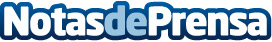 TALENTic vuelve el 4 de octubre para conectar empresas y jóvenes talentos digitalesPedro García Aguado participará con una sesión motivacional para explicar las claves de cómo conseguir una oportunidad de empleo. El Instituto Aragonés de Empleo (INAEM) apoya este evento, en el que empresas como Adidas, Barrabés, Funidelia, FLAT 101 o Deloitte buscarán jóvenes a los que ofrecer su primera oportunidad de empleoDatos de contacto:Mercedes GutiérrezNota de prensa publicada en: https://www.notasdeprensa.es/talentic-vuelve-el-4-de-octubre-para-conectar Categorias: Comunicación Marketing E-Commerce Recursos humanos http://www.notasdeprensa.es